Candidate Materials Screening Form 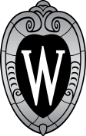 Candidate Name:Candidate Name:Position:Position:Department:Department:This form is to be used as a guide to evaluate a candidate’s application materials based on screening criteria. The numeric value corresponds to the candidate’s level of qualification. Check mark the column of each row accordingly.This form is to be used as a guide to evaluate a candidate’s application materials based on screening criteria. The numeric value corresponds to the candidate’s level of qualification. Check mark the column of each row accordingly.This form is to be used as a guide to evaluate a candidate’s application materials based on screening criteria. The numeric value corresponds to the candidate’s level of qualification. Check mark the column of each row accordingly.This form is to be used as a guide to evaluate a candidate’s application materials based on screening criteria. The numeric value corresponds to the candidate’s level of qualification. Check mark the column of each row accordingly.This form is to be used as a guide to evaluate a candidate’s application materials based on screening criteria. The numeric value corresponds to the candidate’s level of qualification. Check mark the column of each row accordingly.This form is to be used as a guide to evaluate a candidate’s application materials based on screening criteria. The numeric value corresponds to the candidate’s level of qualification. Check mark the column of each row accordingly.This form is to be used as a guide to evaluate a candidate’s application materials based on screening criteria. The numeric value corresponds to the candidate’s level of qualification. Check mark the column of each row accordingly.This form is to be used as a guide to evaluate a candidate’s application materials based on screening criteria. The numeric value corresponds to the candidate’s level of qualification. Check mark the column of each row accordingly.This form is to be used as a guide to evaluate a candidate’s application materials based on screening criteria. The numeric value corresponds to the candidate’s level of qualification. Check mark the column of each row accordingly.This form is to be used as a guide to evaluate a candidate’s application materials based on screening criteria. The numeric value corresponds to the candidate’s level of qualification. Check mark the column of each row accordingly.This form is to be used as a guide to evaluate a candidate’s application materials based on screening criteria. The numeric value corresponds to the candidate’s level of qualification. Check mark the column of each row accordingly.This form is to be used as a guide to evaluate a candidate’s application materials based on screening criteria. The numeric value corresponds to the candidate’s level of qualification. Check mark the column of each row accordingly.This form is to be used as a guide to evaluate a candidate’s application materials based on screening criteria. The numeric value corresponds to the candidate’s level of qualification. Check mark the column of each row accordingly.This form is to be used as a guide to evaluate a candidate’s application materials based on screening criteria. The numeric value corresponds to the candidate’s level of qualification. Check mark the column of each row accordingly.Scale:3 – Excellent3 – Excellent2 – Meets requirement1 – Does not meet requirement1 – Does not meet requirement1 – Does not meet requirement1 – Does not meet requirementN/A – Not applicable for positionN/A – Not applicable for positionN/A – Not applicable for positionN/A – Not applicable for positionN/A – Not applicable for positionN/A – Not applicable for positionRatingRatingRatingRating321N/AEducationScreening criterion: EducationScreening criterion: EducationScreening criterion: EducationScreening criterion: EducationScreening criterion: EducationScreening criterion: EducationScreening criterion: EducationScreening criterion: EducationScreening criterion: EducationScreening criterion: Training Screening criterion: Training Screening criterion: Training Screening criterion: Training Screening criterion: Training Screening criterion: Training Screening criterion: Training Screening criterion: Training Screening criterion: Training Screening criterion: Training Screening criterion: Relevant Job Experience Screening criterion: Relevant Job Experience Screening criterion: Relevant Job Experience Screening criterion: Relevant Job Experience Screening criterion: Relevant Job Experience Screening criterion: Relevant Job Experience Screening criterion: Relevant Job Experience Screening criterion: Relevant Job Experience Screening criterion: Relevant Job Experience Screening criterion: Relevant Job Experience Screening criterion: Supervisory/ Managerial Experience (if applicable) Screening criterion: Supervisory/ Managerial Experience (if applicable) Screening criterion: Supervisory/ Managerial Experience (if applicable) Screening criterion: Supervisory/ Managerial Experience (if applicable) Screening criterion: Supervisory/ Managerial Experience (if applicable) Screening criterion: Supervisory/ Managerial Experience (if applicable) Screening criterion: Supervisory/ Managerial Experience (if applicable) Screening criterion: Supervisory/ Managerial Experience (if applicable) Screening criterion: Supervisory/ Managerial Experience (if applicable) Screening criterion: Supervisory/ Managerial Experience (if applicable) Screening criterion: Technical Skills Screening criterion: Technical Skills Screening criterion: Technical Skills Screening criterion: Technical Skills Screening criterion: Technical Skills Screening criterion: Technical Skills Screening criterion: Technical Skills Screening criterion: Technical Skills Screening criterion: Technical Skills Screening criterion: Technical Skills Screening criterion: Leadership Skills Screening criterion: Leadership Skills Screening criterion: Leadership Skills Screening criterion: Leadership Skills Screening criterion: Leadership Skills Screening criterion: Leadership Skills Screening criterion: Leadership Skills Screening criterion: Leadership Skills Screening criterion: Leadership Skills Screening criterion: Leadership Skills Screening criterion: Strengths Comments: Strengths Comments: Strengths Comments: Strengths Comments: Strengths Comments: Strengths Comments: Strengths Comments: Strengths Comments: Strengths Comments: Strengths Comments: Strengths Comments: Strengths Comments: Strengths Comments: Strengths Comments: Weaknesses Comments: Weaknesses Comments: Weaknesses Comments: Weaknesses Comments: Weaknesses Comments: Weaknesses Comments: Weaknesses Comments: Weaknesses Comments: Weaknesses Comments: Weaknesses Comments: Weaknesses Comments: Weaknesses Comments: Weaknesses Comments: Weaknesses Comments: Overall Evaluation
Comments: Overall Evaluation
Comments: Overall Evaluation
Comments: Overall Evaluation
Comments: Overall Evaluation
Comments: Overall Evaluation
Comments: AdvanceAdvanceAdvanceAdvance with reservationsAdvance with reservationsAdvance with reservationsDo not advanceDo not advanceOverall Evaluation
Comments: Overall Evaluation
Comments: Overall Evaluation
Comments: Overall Evaluation
Comments: Overall Evaluation
Comments: Overall Evaluation
Comments: 